Publicado en CDMX el 08/08/2022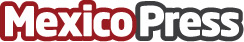 Global Women in PR Capítulo México inicia sus operaciones en el país GWPR México ofrece como talleres, webinars y cursos, además de brindar tutorías y de establecer contacto con la comunidad internacional, para intercambiar ideas sobre temas clave de prácticas laborales, liderazgo reflexivo y remuneración de género.Datos de contacto:Lorena CarreñoMarketingQ5528553031Nota de prensa publicada en: https://www.mexicopress.com.mx/global-women-in-pr-capitulo-mexico-inicia-sus Categorías: Comunicación Marketing Emprendedores E-Commerce Cursos Webinars http://www.mexicopress.com.mx